7.zadanie  6.4.2020 7.ročníkNaučte sa slovnú zásobu zo 4.lekcie. Jej výslovnosť nájdete na https://www.hueber.de/beste-freunde/lernen/wortschatz?band=a11&band_1=&lektion=lektion04&lektion_1=  Prejdite nižšie na stránke a kliknite na Lernwortschatz hӧren - slová vám budú čítané zaradom podľa pracovného zošita na s. 40Vypočujte  a zaspievajte si pesničku Osterhase- veľkonočný zajac. https://www.youtube.com/watch?v=IAS_Jtri1CY
Vo väčšine nemeckých rodín sú veľkonočný zajačik a veľkonočné vajíčka neoddeliteľnou súčasťou osláv Veľkej noci. Čo je ale iné ako u nás a deti v to veria. : Zajačik tradične skrýva čokoládové vajcia v záhrade a deti sa vyroja, aby ich našli. Aj v piesni, ktorú som vám uviedla sa spieva o veľkonočnom zajacovi, ktorý skrýva veľkonočné vajíčka(Eier- /aja/) na lúke, za kamene a pod. Veľkonočný zajac prichádza len raz v roku a deti sa veľmi tešia na sladkosti, ktoré si nájdu a môžu zjesť. Veselú Veľkú Noc! Frohe Ostern! /froe ostern/Do zošitov si nakreslite svoju pohľadnicu s prianím ,,Frohe Ostern!" Nakreslite si k nemu ľubovoľný obrázok súvisiaci s Veľkou Nocou. Ak vám žiaden nenapadá, tak si prekreslite aspoň ten dole ! :)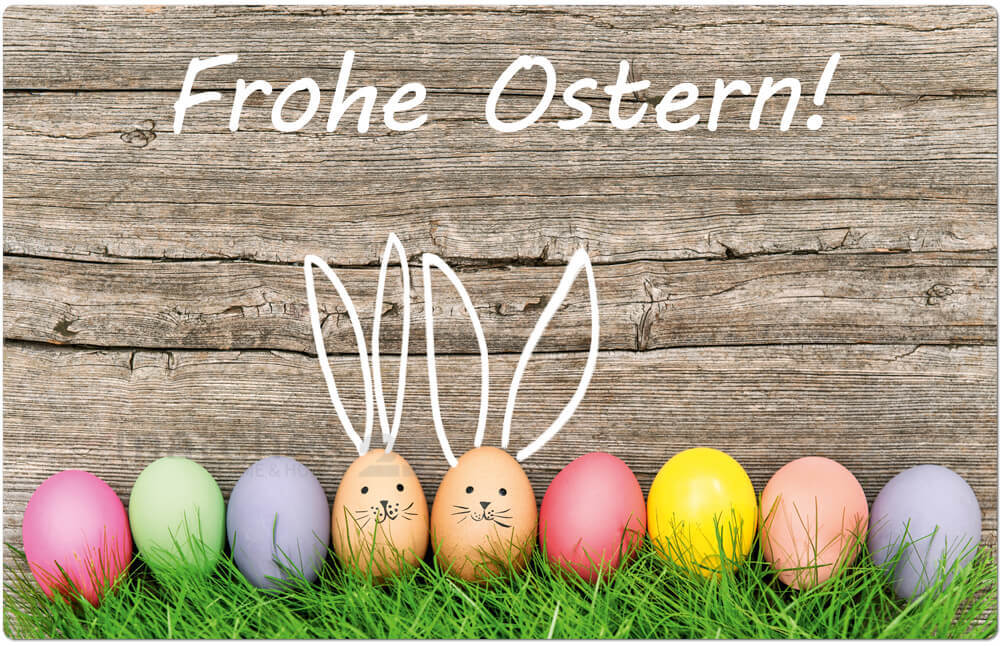 